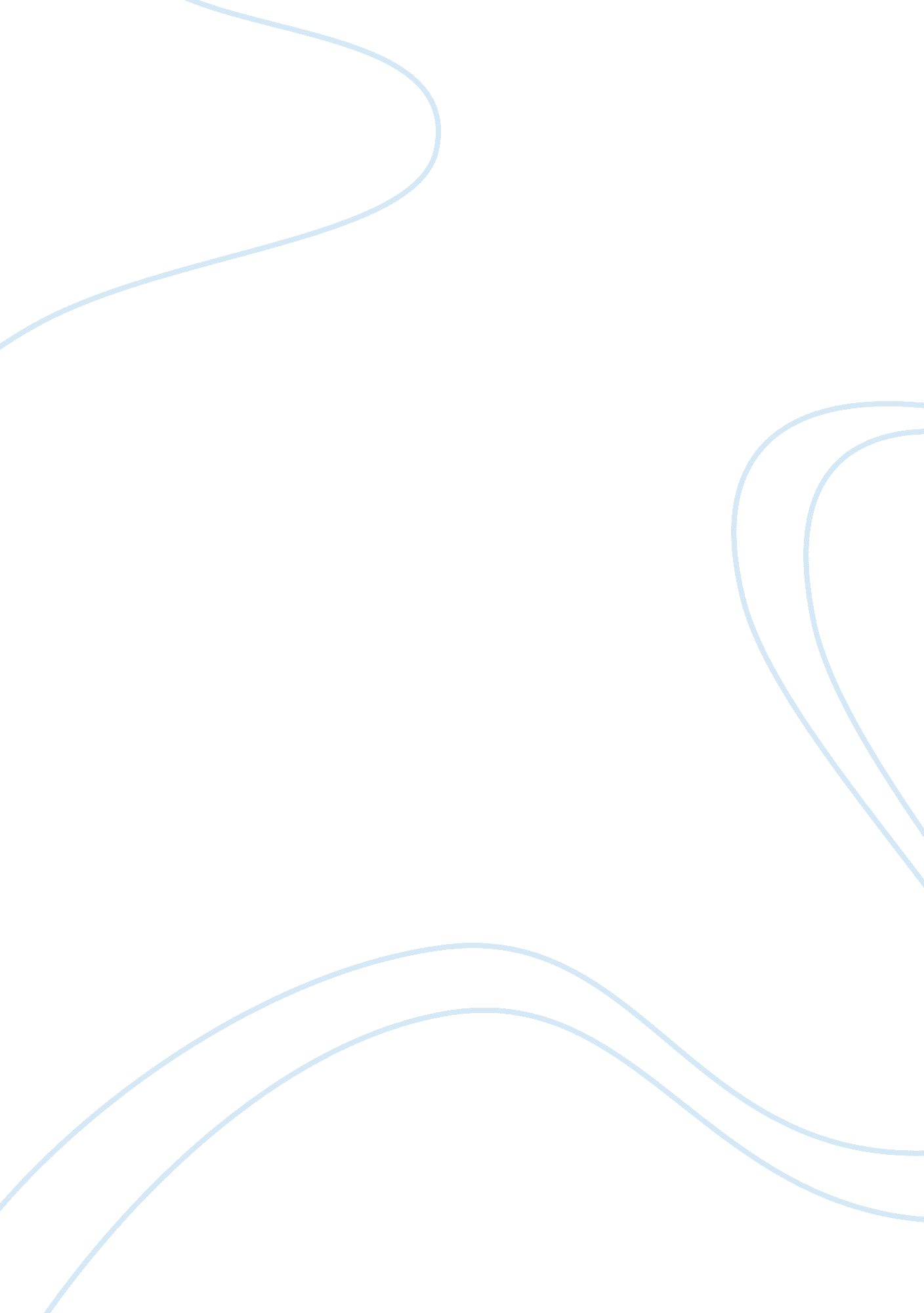 Unethical advertising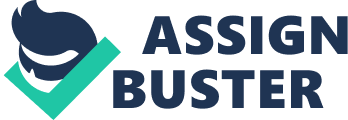 Ad in the twenty-first century has become more competitory and aggressive toward kids. They are being inundated by advertisement at a really immature age through telecasting. wireless. cyberspace. and adolescent magazines. Childs are vulnerable marketing marks: easy to pull strings and posse the power of persuasion over parents. They take things literally and can’t discriminate between the existent and fanciful characteristics of merchandises. Companies are working kids as consumers which have become profitable concern. Advertising straight to kids is damaging and has had a negative impact on them and in my sentiment. it’s unethical. Fleshiness in kids is a serious job in America and can partly be attributed to advertisement. Fast nutrient commercials invariably advertise unhealthy repasts that are high in sugar. fat. salt and Calories to kids. They are enticed by offering freshness playthings from the latest film or popular childs show. Most of these advertizements are shown repeatedly during hours when kids are watching telecasting ; particularly. on Saturday forenoons when sketchs are aerating. Ad promotes philistinism and shallowness among kids. Children can experience sad if they don’t have the latest or newest merchandises which can take down their ego regard. The concealed message advertizers relay to kids through their advertisement is happiness. success and societal position can come if you posse a certain type of merchandise. Children believe they need to hold the merchandise at all cost and will peck the parent until the parent gives in. Advertisers relay on this to hike gross revenues. which is called the “ pester power or pecking power. ” Psychologist Allen D. Kanner believes this is a serious job and in the article “ Advertising to kids: Is it ethical? ” by Rebecca Clay she quotes. “ According to Kanner. the consequence is non merely an epidemic of mercenary values among kids. but besides something he calls “ narcissistic wounding” of kids. Thankss to advertisement he says. “ Children have become positive that they’re inferior if they don’t have an eternal array of new merchandises. ” Companies use on-line advertizement as one manner to make trade name trueness among kids. They offer on-line games and competition they can come in. which ever features a hallmark character and the merchandise logo. Take Disney for case. you can hang out in one or more of their many themed nine houses and play synergistic games for free. but if you want to progress to a higher degree and hang out with more Disney characters you have to purchase a rank. Children become portion of these practical resort areas and because Disney offers so much to them. they become loyal to the trade name. Disney is everyplace and it’s one trade name that about every child in the universe can place with. Ad has besides used wireless to acquire their message to kids. Fun Kid’s and Disney are commercial wireless Stationss that are funded by advertisement and mark kids. They use particular offers and awards to entice kids in. Kid’s magazines are over tally with advertizements that have full ads for confect. picture games ( some are violent ) . films. vesture and some ads are made to look like articles. and it’s hideous. Ad that is straight targeted at kids. doesn’t seem to be traveling off anytime shortly. regardless of how unethical is it. but the duty finally lies with the parent. Parents are responsible in restricting the sum of advertisement kids are exposed to by supervising their plans and cut downing clip spent watching telecasting. Besides. seting bounds on cyberspace use and parental controls on which sites can be visited is another mechanism in cut downing children’s exposure to advertizement. 